Висновок за результатами самооцінювання освітнього середовища за 2021-2022 н. р.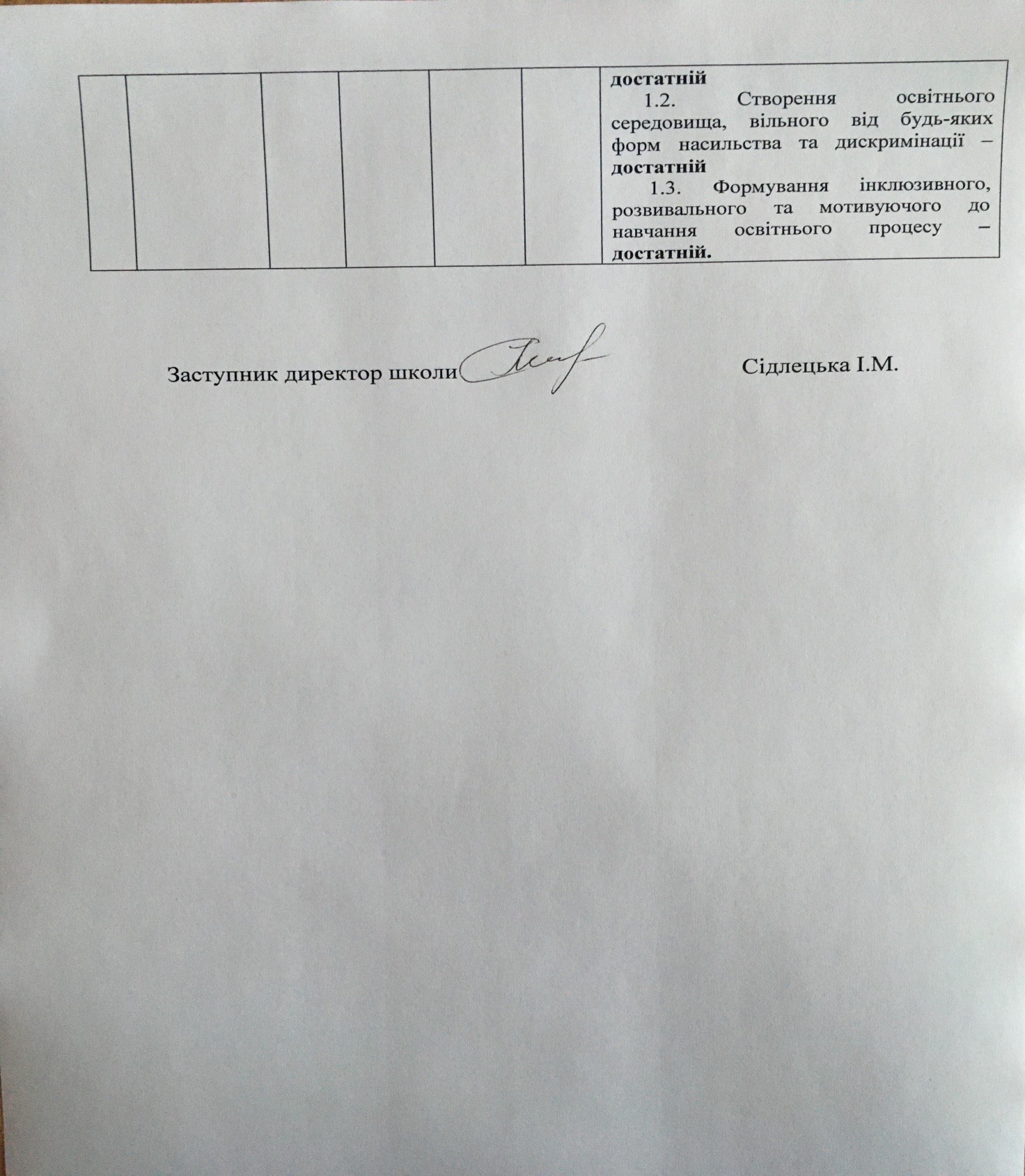 № з/пНапрямРівеньРівеньРівеньРівеньДосягнення в освітній діяльності й управлінських процесах та проблеми, що потребують вирішення№ з/пНапрямІвисо-кийІІдостат-нійІІІвимагає покраще-нняІVнизь-кийДосягнення в освітній діяльності й управлінських процесах та проблеми, що потребують вирішення1.Освітнє середовище+Забезпечення комфортних і безпечних умов навчання та праці    Під час спостереження, вивчення документації, з’ясовано наступне:        1.1.1.Територія та приміщення закладу відповідають санітарно-гігієнічним вимогам. На території відсутні колючі дерева, кущі, гриби та рослини з отруйними властивостями.   Територія закладу огороджена, доступу для стороннього транспорту немає, місць, де учні можуть залишатися без нагляду дорослих, немає. Спортивний майданчик об лаштований: наявні футбольне поле, перекладини, турніки, ігровий майданчик для учнів початкової школи об лаштований біля школи.    Асфальтове покриття на території закладу відсутнє.         Подвір’я достатньо озеленене, клумби охайні, насаджені декоративні квіти, покіс та обрізка дерев здійснюються за необхідністю.      Кількість учнів у закладі є меншою за розрахункову місткість учнів                     ( будівельна проектна місткість 200 осіб).    У закладі навчається 68 учнів, середня наповнюваність 7,4 .     У закладі нараховується 9 навчальних кабінетів (4 - початкової школи, 5-  навчальні предметні кабінети, в яких навчаються учні 5-9 класів). Заклад потребує додаткового приміщення під ресурсну кімнату.     Належним чином організовано прибирання та провітрювання приміщень закладу, коридори, навчальні кабінети, спортивна зала відповідають розмірами наявному контингенту учнів.  У закладі дотримано тепловий режим, освітлення відповідає Санітарному регламенту. У закладі дотримано питний режим. Приміщення закладу використовуються раціонально під час організації освітнього процесу.      У 2020 році в рамках Програми проведення обласного конкурсу проєктів місцевих ініціатив реалізовано мікропроєкт «Капітальний ремонт їдальні Долішненської середньої загальноосвітньої школи І-ІІ ступенів, с. Долішнє, Стрийського району, Львівської області» на суму 467,789 тис.грн., проте потребують оновлення меблі та обладнання.  Педагогічні працівники забезпечені робочими місцями, але не всі вчителі мають власний кабінет.  +1.1.2. Заклад переважно забезпечений навчальними кабінетами і приміщеннями, необхідними для реалізації освітньої програми та забезпечення освітнього процесу. Відсутні спальня для учнів 1 класу, актова зала, службове приміщення для технічного персоналу. Коридори мають як природне, так і штучне освітлення в достатній кількості. Облаштування приміщення закладу не створює загрози травмування учнів та працівників. Належним чином встановлені меблі в навчальних кабінетах, хоча і потребують оновлення. Коридори, центральні сходи вільні для проходу. У приміщенні закладу освіти  розташовані їдальня, спортивна зала, бібліотека. Навчальні кабінети достатньо обладнані засобами навчання для виконання відповідної навчальної програми. +1.1.3. Заклад забезпечений пожежними виходами, не захаращеними шляхами евакуації, ізоляція електричної проводки справна. Є чіткий розподіл повноважень з охорони праці серед адміністрації закладу. Облаштування навчальних кабінетів, спортивного залу, відповідає вимогам охорони праці та безпеки життєдіяльності. Наявне занулення і заземлення електро-обладнання, яке використовується. Здобувачі освіти та працівники закладу освіти обізнані з вимогами охорони праці, безпеки життєдіяльності, пожежної безпеки, правилами поведінки в умовах надзвичайних ситуацій і дотримуються їх. Регулярно проводяться інструктажі та навчання з охорони праці, безпеки життєдіяльності, пожежної безпеки  як серед працівників, так і учнів під час проведення уроків (практичних занять) з інформатики, хімії, фізики, біології, фізичної культури із записом у відповідних Журналах реєстрації інструктажів. Проводяться практичні заняття із відпрацюванням шляхів евакуації у разі надзвичайної ситуації 2 рази на рік. У закладі ведеться вся необхідна документація з охорони праці, безпеки життєдіяльності, пожежної безпеки, поведінки в умовах надзвичайних ситуацій, відповідно до вимог законодавства. Але в закладі відсутня пожежна сигналізація, індивідуальні засоби захисту та протипожежні двері.+1.1.4. За результатами анкетування учасників освітнього процесу в закладі дотримуються розробленого алгоритму дій у разі нещасного випадку із здобувачами освіти або працівниками закладу чи раптового погіршення їх стану здоров’я. Ведеться вся необхідна документація щодо реагування на нещасні випадки, травмування учасників освітнього процесу відповідно до вимог законодавства. +1.1.5. Приміщення їдальні укомплектовано столами і стільцями в достатній кількості для прийому їжі учнями за затвердженим графіком. Приміщення, меблі та поверхні миються та дезінфікуються за встановленим графіком та згідно інструкцій. При вході в їдальню обладнана окрема зона для миття рук. Гарячим харчуванням охоплена вся молодша школа та частина старшої школи.       Організація харчування у закладі сприяє формуванню культури здорового способу життя учнів. Меню складається згідно «Перспективного примірного десятиденного меню для закладів освіти на зимово - весняний період на 2021 рік» з урахуванням всіх харчових норм для здорового розвитку здобувачів освіти.+1.1.6.Заклад освіти забезпечений комп’ютерною технікою: 5 комп’ютерів, 5 ноутбуків, 2 класи з проектором. У школі наявна мережа Wi-Fi (вільний доступ). Заблоковано доступ до соціальних мереж. Вчителем інформатики регулярно проводяться майстер - класи, консультації з учнями та педпрацівниками щодо правил безпечної роботи в Інтернеті. База персональних даних учасників освітнього процесу знаходиться на комп’ютері директора школи, доступу до якого учні не мають. Електронна база персональних даних працівників закладу та здобувачів освіти захищена паролем, який знають лише вчитель інформатики та директор школи. З дітьми регулярно проводяться бесіди та заходи щодо безпечної роботи в Інтернеті, учні переглядають фільми, проходять навчання та тестування з даної теми. Переважна більшість здобувачів освіти та їхніх батьків поінформовані закладом освіти щодо безпечного використання мережі Інтернет. З батьками та дітьми проводиться профілактична робота щодо попередження кібербулінгу та безпечного використання мережі Інтернет, у тому числі й під час проведення батьківських зборів та виховних годин.+1.1.7. У закладі проводиться робота щодо адаптації та інтеграції учнів до освітнього процесу. Питання адаптації 1,5 класів розглядається на засіданнях педагогічної ради та нарад при директорі та заступнику директора.1.2. Створення освітнього середовища, вільного від будь-яких форм насильства та дискримінації+1.2.1. У закладі проводиться антибулінгова політика, з якою ознайомлені всі учасники освітнього процесу, постійно проводяться тематичні заходи, графік яких оприлюднено на сайті закладу. Керівництво та працівники закладу знають, як діяти у випадку виявлення булінгу. Класні керівники постійно інформують батьків щодо пропусків занять учнями. Також проводиться просвітницька робота з батьками щодо профілактики насильства в дитячому колективі, кібербулінгу, безпеки в Інтернеті.+1.2.2. У закладі розроблені правила поведінки для всіх учасників освітнього процесу, з яким вони ознайомлені. У більшості випадків усі учасники освітнього процесу дотримуються та виконують вимоги згідно затверджених правил.+1.2.3. У закладі освіти ведеться Журнал обліку відвідування учнів, в якому фіксуються відсутні учні в школі, періодично здійснюється аналіз причин відсутності здобувачів освіти на заняттях та вживаються відповідні заходи. Постійно проводиться аналіз причин відсутності учнів, у разі необхідності здійснюється відповідна робота з учнями, батьками. Усі педагогічні працівники пройшли навчання із запобігання та протидії насильства і булінгу. Здобувачі освіти у разі потреби отримують необхідну підтримку. З учнями постійно проводяться просвітницькі заходи, класні години, тренінги, тематичні стіннівки, готуються брошурки з контактними номерами центрів допомоги. Керівництво закладу, педагогічні працівники знають та дотримуються правил згідно затвердженого Порядку реагування на випадки булінгу у закладі. У нашому закладі не було випадків, коли потрібно було повідомити правоохоронні органи та Службу у справах дітей про випадки булінгу.1.3. Формування інклюзивного, розвивального та мотивуючого до навчання освітнього процесу+1.3.1. Згідно проведеного опитування, більшість батьків оцінює облаштування території закладу та шкільних приміщень на достатньому рівні. Варто зазначити, що у закладі  забезпечено архітектурну доступність до будівлі (наявний пандус, але без перил). Оформлення приміщень закладу (класні кімнати, коридори) мають навчально-пізнавальну, розвивальну та мотивуючу складові. Уже четвертий рік у школі організовано інклюзивний клас, в якому навчається дитина з ООП. Створена команда психолого-педагогічного супроводу. Виникає потреба в облаштуванні ресурсної кімнати.+1.3.2. Організовано навчання в інклюзивному класі, у структурі науково-методичної роботи закладу передбачено розгляд методик роботи з дітьми з ООП, але переважно у початковій школі.+1.3.3. Заклад освіти співпрацює з інклюзивно-ресурсним центром, створеним на базі Грабовецько-Дулібівської громади, щодо психолого-педагогічного супроводу дітей, які потребують допомоги та надання консультацій для батьків.+1.3.4. За результатами спостереження за навчальними заняттями та освітнім середовищем закладу освіти можна зробити висновок, що у школі формуються навички здорового способу життя та екологічно доцільної поведінки у здобувачів освіти в освітньому процесі (під час викладання окремих предметів і проведення позаурочних заходів). Стратегією розвитку закладу передбачено роботу над проєктом «Школа – територія безпечного середовища». Водночас формуванню здорового способу життя сприяє широке використання під час навчання та позаурочних заходів спортивної зали, спортивних майданчиків та спортивного інвентаря, що підтверджується анкетуванням здобувачів освіти. Разом з тим, переважна більшість опитаних учнів зазначили, що під час навчання та позаурочних заходів постійно/часто використовується мультимедійне обладнання), комп'ютерна техніка та програмне забезпечення, Інтернет, візуалізація корисної інформації за допомогою карт, графіків, формул тощо та лабораторне обладнання. Щодо наочності, 69 % опитаних відповіли, що вона використовується постійно/часто і 26 % - іноді. Таким чином, можна зробити висновок, що обладнання та засоби навчання застосовується у більшості навчальних завдань або видів діяльності, спрямованих на формування ключових компетентностей та наскрізних умінь здобувачів освіти.+1.3.5. Бібліотека закладу освіти використовується як для зберігання навчальної літератури, так і для забезпечення пізнавальної діяльності учнів. Ресурси шкільної бібліотеки застосовуються для проведення навчальних занять, позакласних заходів. За результатами опитування батьків, найчастіше відвідують бібліотеку діти молодшої школи. Невелика площа бібліотеки не дозволяє створити повноцінний простір інформаційної взаємодії та соціально-культурної комунікації. Крім того, бібліотека не забезпечена сучасною комп’ютерною технікою, її фонд недостатньо укомплектований, зокрема відсутні твори сучасних авторів, словники, довідкова література.Потреби в удосконаленні освітнього середовища: - потребують ремонту предметні кабінети, коридори, спортивна зала;- облаштування місць відпочинку учасників освітнього процесу в коридорах; - установка пандусу на головному вході; - навчальні кабінети не повністю забезпечені обладнанням для виконання освітньої програми; - трансформування бібліотеки в сучасний інформаційно-методичний центр, який поєднує в собі інформаційну, освітню, розвиваючу, культурну, виховну функції, одним із важливих напрямків роботи якого є формування інформаційної культури читачів з використанням різних джерел інформації; - встановлення на комп'ютерах у кабінеті інформатики програм-фільтрів, що унеможливлюють доступ до сайтів небажаного змісту; - придбати 7 вогнегасників; - здійснити обробку дерев'яних споруд даху вогнезахисним розчином. - залучення спеціаліста для проведення практичних занять з надання домедичної допомоги; - підвищити контроль за інформуванням учнів та дотриманням правил охорони праці, безпеки життєдіяльності, правил поведінки, пожежної безпеки в закладі та під час надзвичайних ситуацій; Рівні оцінювання за вимогами 1.1. Забезпечення комфортних і безпечних умов навчання та праці – достатній 1.2. Створення освітнього середовища, вільного від будь-яких форм насильства та дискримінації – достатній 1.3. Формування інклюзивного, розвивального та мотивуючого до навчання освітнього процесу – достатній.